ภาพกิจกรรม คลินิก จันทร์ปันรัก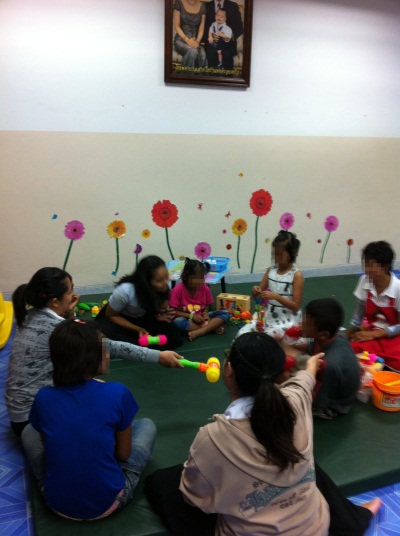 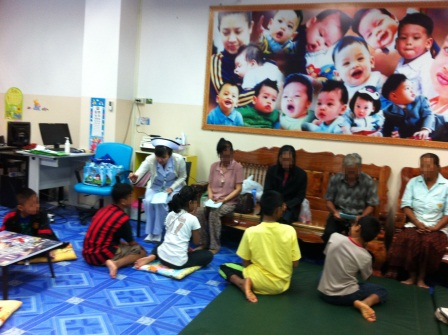 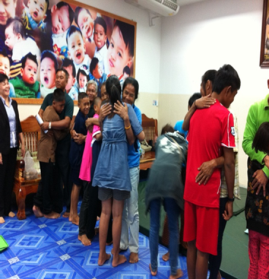 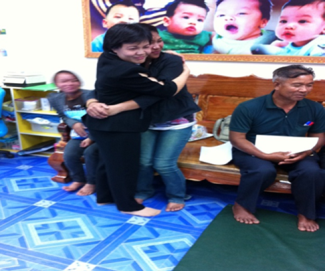 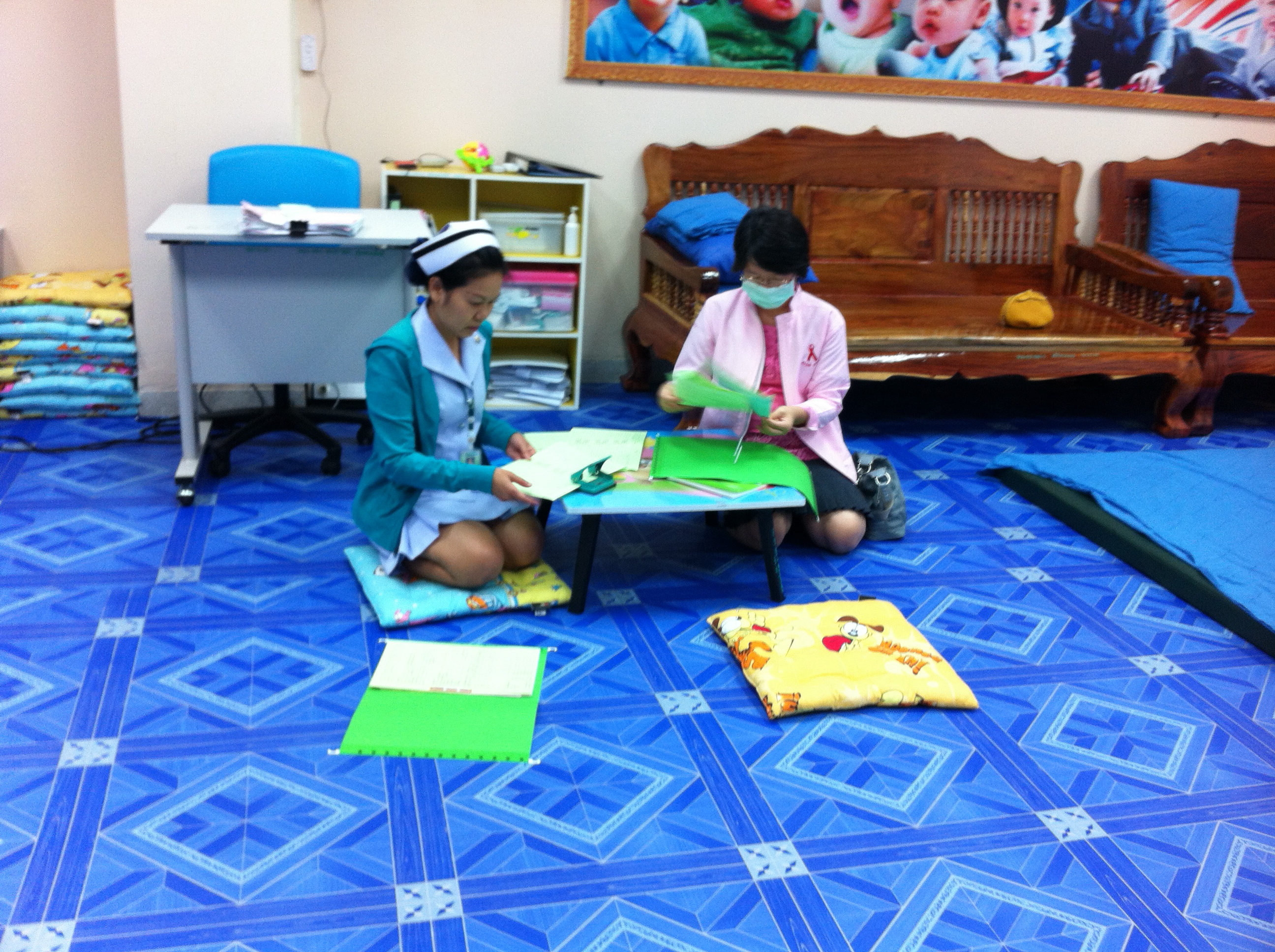 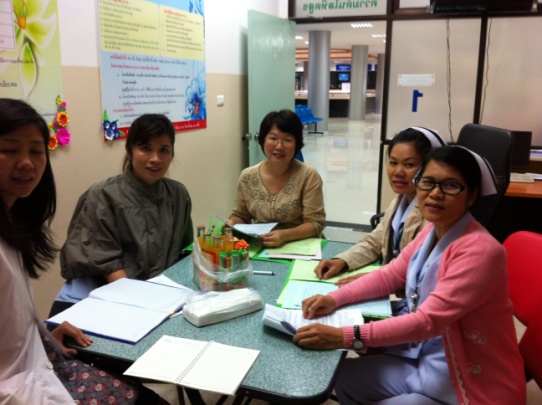 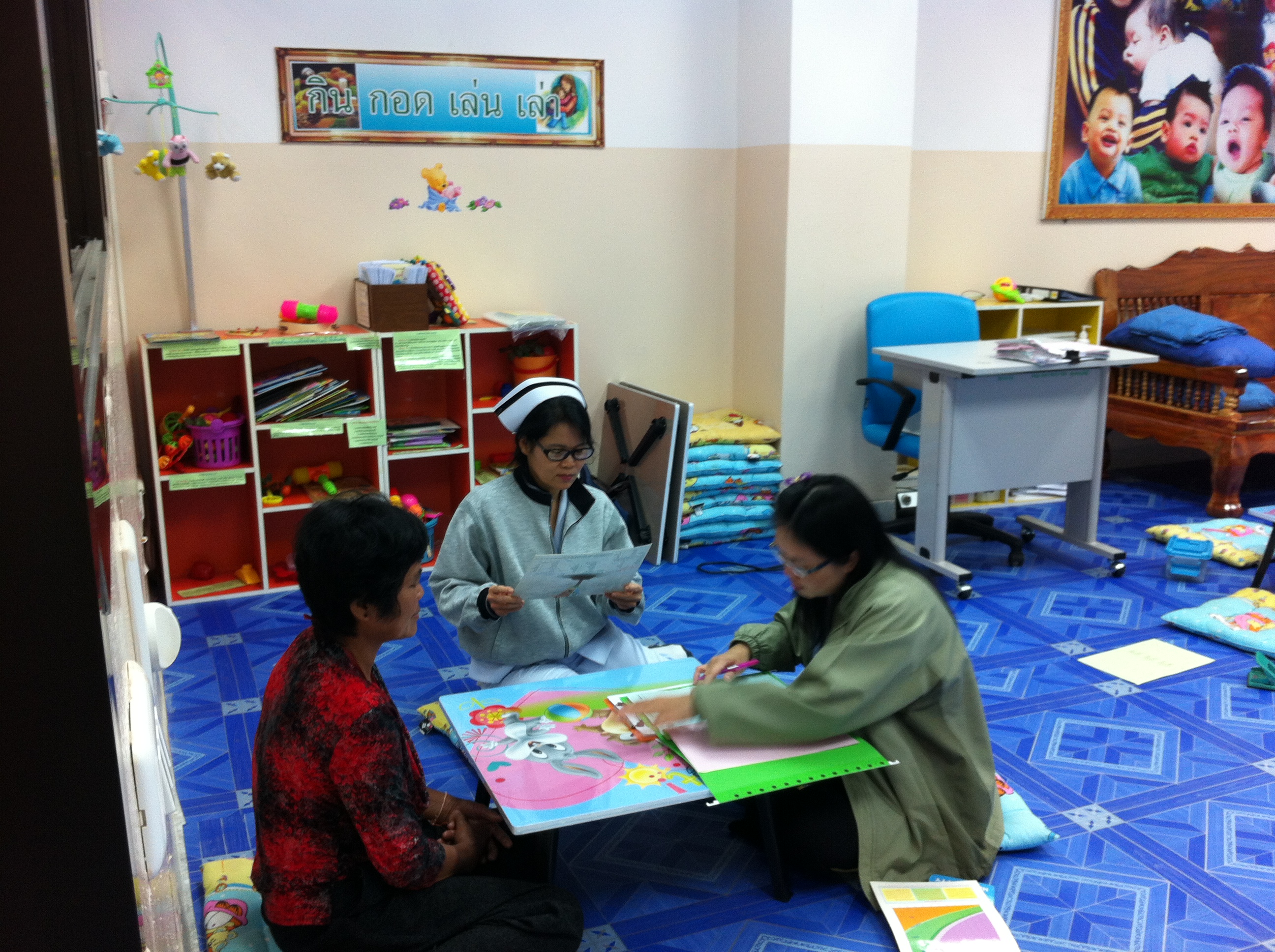 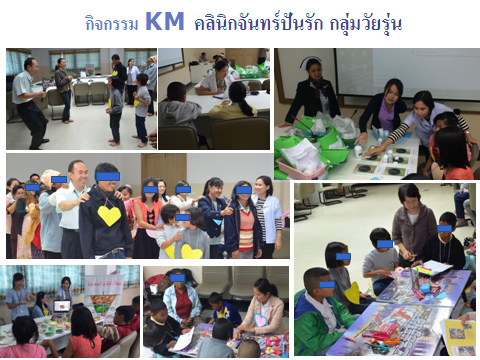 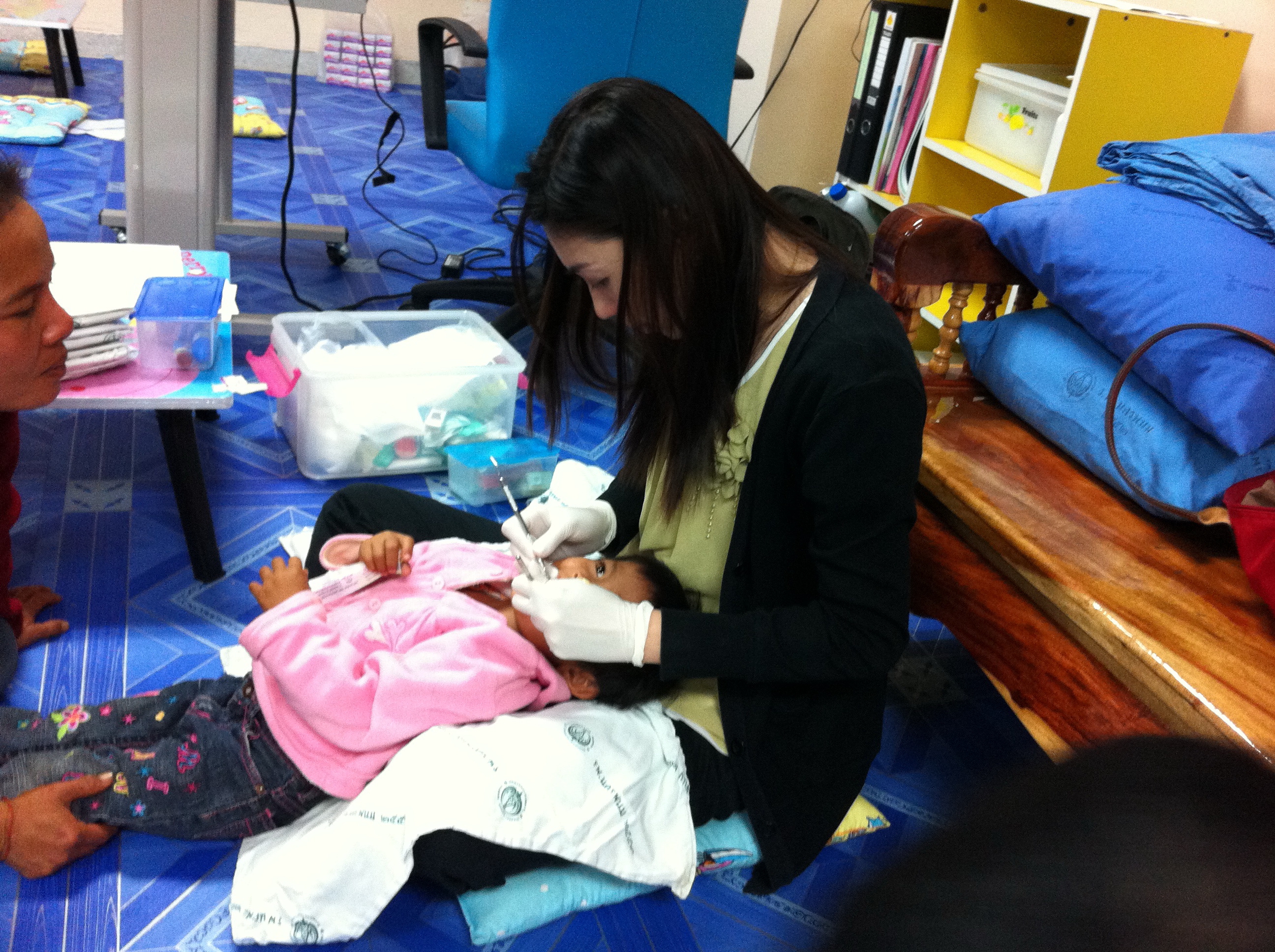 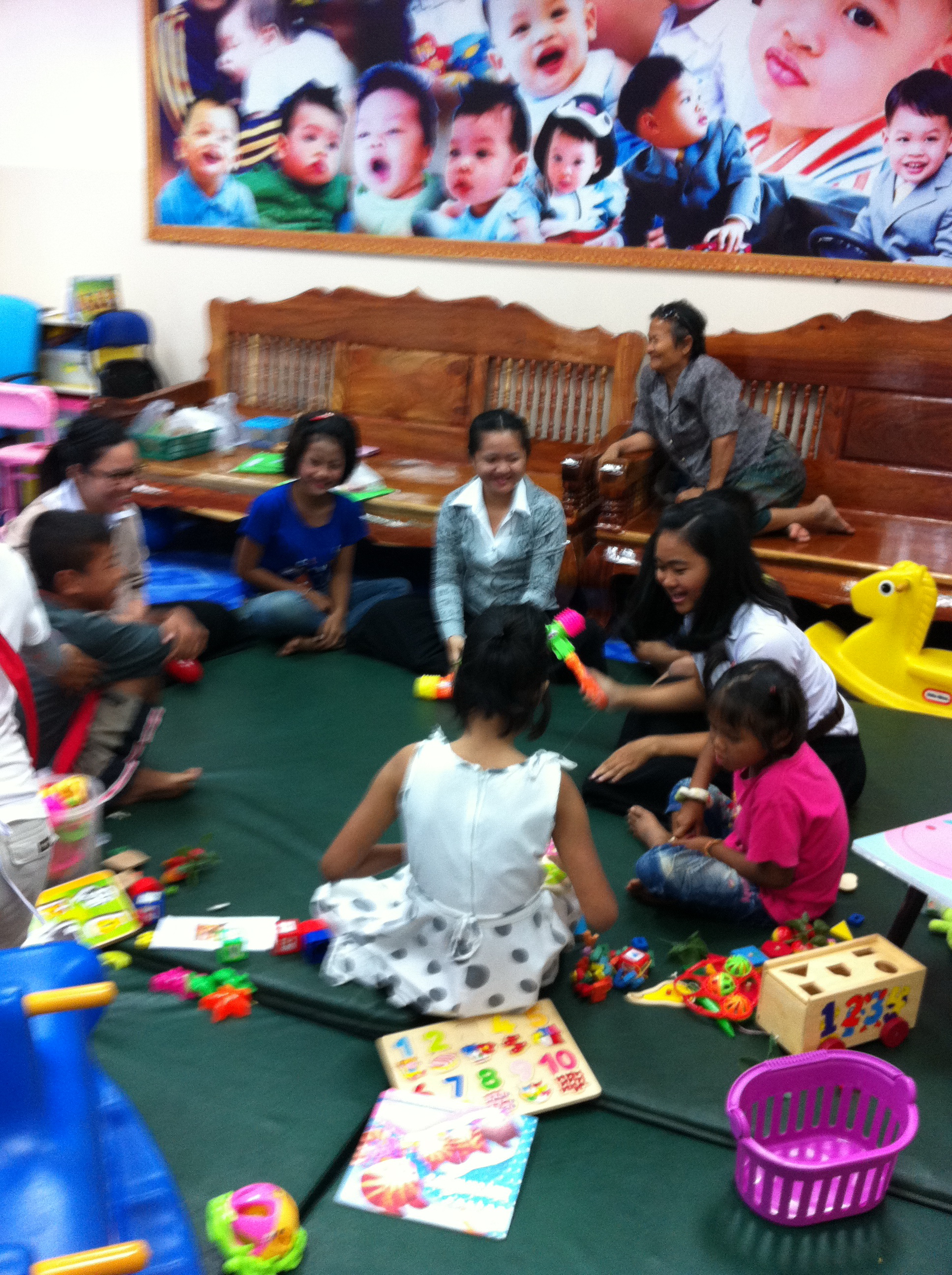 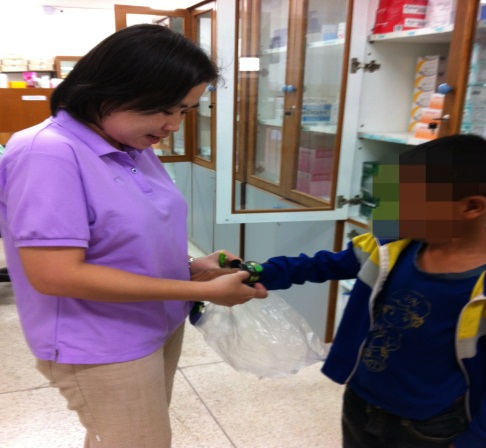 